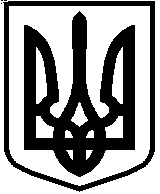 Управління освіти і науки Сумської міської радиКомунальна установа Сумська загальноосвітня школа І-ІІІ ступенів №6, м. Суми, Сумської області вул. СКД, буд. 7, м. Суми, 40035,тел. (0542) 36-13-47, е-mail: school6sumy1@ukr.netКод ЄДРПОУ 14023068 НАКАЗ09.10.2020										№300Про функціонування закладу освітив умовах складної епідемічної ситуаціїНа виконання рішення Виконавчого комітету Сумської міської ради «Про внесення змін до рішення Виконавчого комітету Сумської міської ради від 31.08.2020 №448 «Про заходи під час карантину щодо запобігання розповсюдженню на території Сумської міської об’єднаної  територіальної громади гострої респіраторної хвороби COVID-19, спричиненої коронавірусом SARS-CoV-2» (зі змінами)», наказу управління освіти і науки Сумської міської ради  від 09.10.2020 №431 «Про деякі питання функціонування закладів освіти міста в умовах складної епідемічної ситуації»	НАКАЗУЮ:Заборонити відвідування закладу освіти, у разі, коли на самоізоляції через контакт з пацієнтом з підтвердженим випадком COVID-19 перебуває більше ніж 50 відсотків здобувачів освіти та персоналу закладу освіти. У цьому випадку проводити у закладі освіти освітній процес в дистанційному (онлайн) режимі.Запровадити у закладі освіти осінні канікули з 19.10.2020 по 31.10.2020.Членам педагогічного колективу забезпечити освітній процес з дотриманням вимог постанови Головного державного санітарного лікаря України від 22.08.2020 №50 «Про затвердження Тимчасових рекомендацій щодо організації протиепідемічних заходів у закладах освіти в період карантину в зв’язку поширенням коронавірусної хвороби (COVID-19)» з урахуванням подальших змін щодо організації освітнього процесу.Адміністрації закладу забезпечити дотримання та проведення профілактичних і протиепідемічних заходів.Контроль за виконанням наказу залишаю за собою.                 Керівник закладуЛ.В.Новик                    Ознайомлені:Т.В. СпівакВ.М. ЛодянийА.О. КапленкоО.А. АкименкоН.М. Андріяш